CORRIERE MERCANTILE               5 agosto 2000Questa sera la sfida canoraIl "Karaocep" all'area PianacciMicrofoni professionali, maxi schermo per i testi, riflettori da palco, ottocento watt di amplificazione. Sono questi gli ingredienti di "karaocep", la tenzone canora indetta dal Circolo Arci Pianacci dei Cep di Prà. Andrà in scena questa sera, a partire dalle 21,OO nell'Area Pianacci, in via della Benedicta 14/ 16. Le iscrizioni sono già aperte: basta telefonare allo 010161205-16, lasciare il nome e scegliere la propria canzone preferita tra le duecentocinquanta inserite nella memoria del sistema karaoke laser affittato per l'occasione.AI primo classificato un telefono cellulare dual band di ultima generazione.L'iniziativa fa parte della programmazione di eventi estivi della seconda edizione di "Che estate alla Pianacci!”, un cartellone ricchissimo di appuntamenti serali tra serate danzanti, cabaret, spettacoli e tornei.«L'iscrizione alla sfida canora è gratuita - spiega Carlo Besana, vulcanico organizzatore della serata -. Abbiamo voluto fare le cose in grande stile. Abbiamo affittato lo stesso sistema di amplificazione che ha reso noto Fiorello».Bilancio positivo per i primi appuntamenti sotto le stelle del Cep.«Due sabati fa, quando si sono esibiti i "Sigma", abbiamo messo insieme circa cinquecento persone - continua Besana -. Sabato scorso, per il cabaret di Leo Valli, nell'area Pianacci se ne sono riunite altrettante. Sta andando davvero bene».Tutte le iniziative del Circolo Arci Pianacci nascono con un intento particolare: «Noi non lavoriamo solo per gli abitanti del quartiere-sottolinea Besana-, ma anche e soprattutto per chi abita fuori dal Cep. Ogni nostra iniziativa vuole essere di richiamo per tutti, vuole aprire a tutta la città le porte del quartiere».Infatti racconta Besana che nella lista di iscrizione di "karaocep" ci sono già diversi nominativi esterni al quartiere.La mente di Besana e dei suoi collaboratori ha partorito anche un altro grande evento: un maxi torneo di Playstation per ragazzi (massimo quindici anni). Le iscrizioni (gratuite) si apriranno a partire da lunedì prossimo e si chiuderanno il 25 agosto. Le competizioni prenderanno il via il 28 dello stesso mese. «Ci sarà una prima fase eliminatoria - spiega il presidente del Circolo -. Saranno selezionati otto concorrenti che si sfideranno nella finalissima».Il gran finale del torneo si terrà all’aperto, di sera, il prossimo 2 settembre. Le immagini della "Play" saranno proiettate su schermo gigante, gli effetti sonori amplificati in "dolby surround".«Sarà un grande evento - conclude Besana - In palio ci sono giochi per la consolle giapponese e magliette, zaini, marsupi per tutti i partecipanti».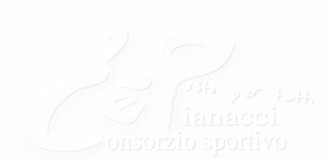 